ФИО: Зарипов Хамит Хабибович.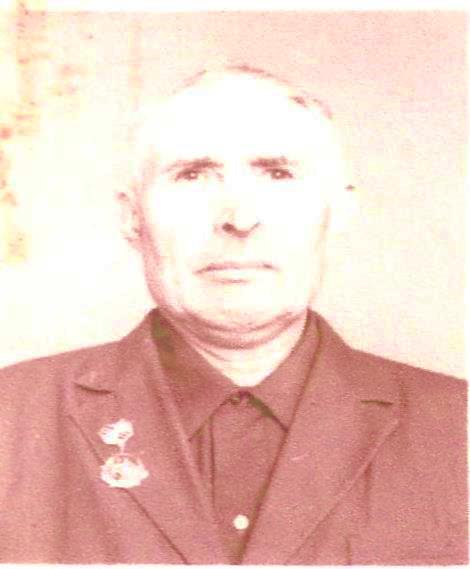 Год и место рождения: 1920г.р. Кемеровская область Кемеровский район  деревня Ю-Александровка.Дата призыва на службу: март 1942г.  Кемеровским РВК.Воинское звание: гвардии сержантМесто службы:  Западный фронтГосударственные награды: медали «За победу над Германией в Великой отечественной войне 1941-1945 г.г.», «За оборону Сталинграда», «За отвагу», «за доблестный труд. В ознаменование 100-летия со дня рождения В.И. Ленина».Краткие этапы жизни: до войны работал зоотехником  в Елыкаево. В марте 1942г. был мобилизован на фронт. Служил в артиллерийском полку наводчиком .Неоднократно был ранен, лежал в госпитале, по болезни был комиссован 9 апреля 1945 г. Вернулся к прежней работе. За хорошую работу фото поместили на Доску Почета и присвоили звание Ударника Коммунистического Труда. Умер 21 июля 1989г.